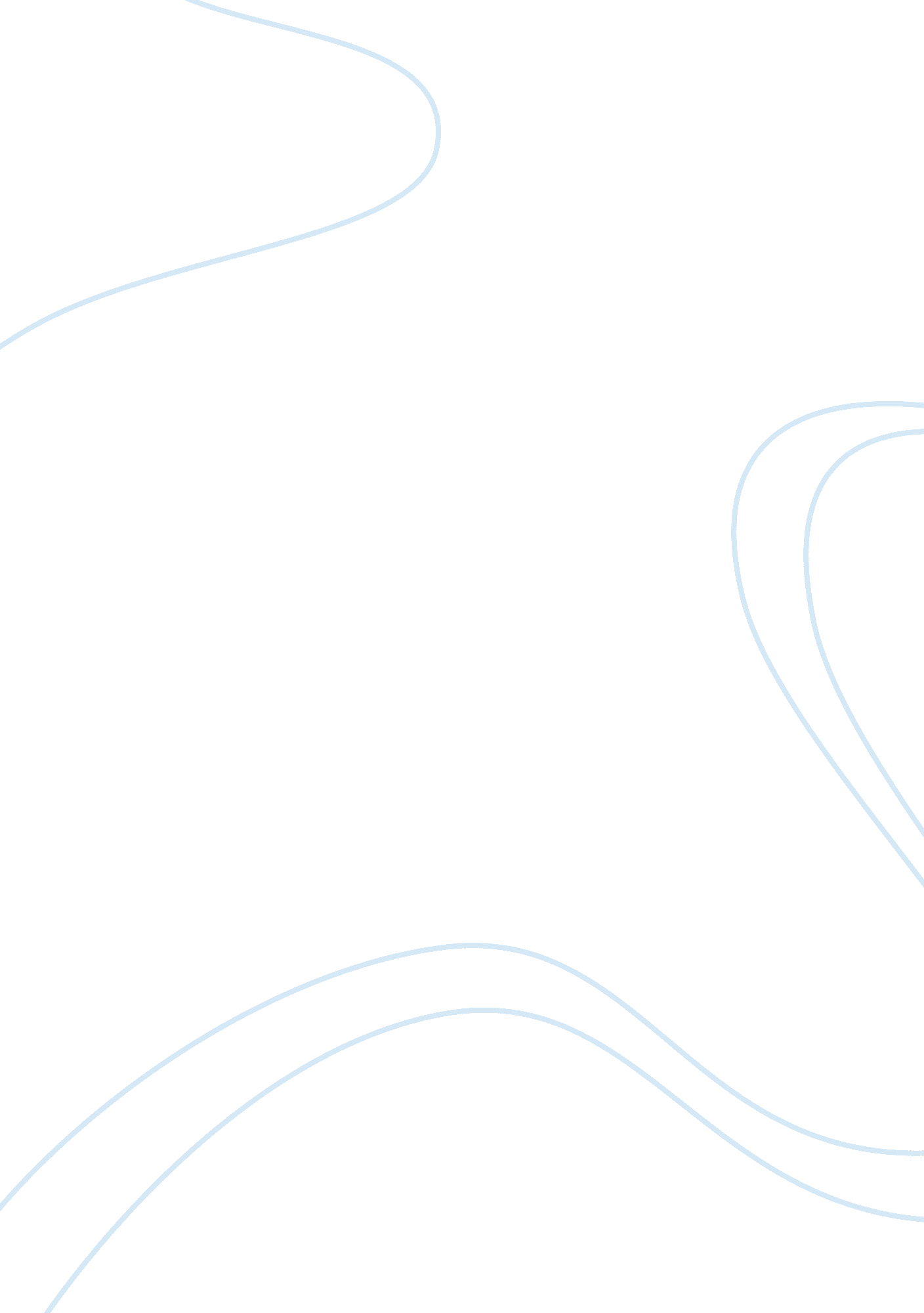 The hall summarySociology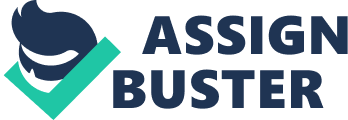 It hurts to be a Girl This is an analysis conducted by the researcher to find out why poor girls in the post-industrial urban Northeast, whilst living in areas of high prevalence of domestic violence, opt to secure jobs and independency. All in all, the main problem in concern is the issue of gender violence and inequality in the society. Women are discriminated as the weaker sex by men. 
Observation, one on one interviews, and focus group discussions are conducted on a sample size of nine girls ranging from 11 to 13 years. They are interrogated on their family lives back at home, and their responses are tragic as they bring out difficult times that they face. They are compassionate of issues their parents face within their family setting, and this makes some of them afraid of things like marriage and family life. Evidently, they are scared of gender related issues by men in society towards women. 
These methods are very good in gathering information while investigating in-depth issues. There is need to know how an individual thinks on given topics or issues, on sensitive topics thus deepening understanding, and deriving statistical data for analysis (Jeffords, 66). They have an advantage in that personal information about personal feelings, perception and opinions can be related to. Second is that they allow for detailed questioning of respondents. Next is that they achieve a high response rate from the respondents. It is imperative to note that the respondents own words can be recorded, ambiguity can be clarified and incomplete answers followed up, and interviewees cannot be influenced by others (Jeffords, 68). On the other hand, they can be very time consuming, costly, and more so subjective. In addition, interviewers can give biased information as they interpret questions differently. 
The authors participants are nine poor white girls who are in classes ranging from sixth, seventh and eighth grades. They are aged between 11 – 13 years. The sample size is therefore nine. 
Sociological concepts that have been discussed in the article include gender based violence, which is directing violence on someone on the basis of gender. This goes hand in hand with masculinity versus femininity, male chauvinism, and gender discrimination whereby girls are biased over men in society. In the article, the girls under observation reveal incidents of the above named concepts and how they affect their kin and other people back in their neighbourhoods. In the same breath, they touch base on issues of substance and drug abuse, poverty, unemployment, single parenting, and education and how they promote the vice. Lisette reveals an incident where a certain mother’s boyfriend raped a little girl, Christina brings into light an incidence of gender violence on a woman by her boyfriend, and Jamie talks on issues of drunk people in the neighbourhood. 
The findings of this research are that domestic violence mostly affects poor women and children in a societal setting, with the girl child being the most affected group. To worsen this, these violations go unreported hence increased suffering of the girl child in the society. To solve this, proper ways to eradicate these problems should be formulated such as coming up with places to mentor and share with our girls on life issues. 
This article is very important in sociology since it focuses on critical social issues that take place in the daily life experiences by different people. It delves into the issues and effects of domestic abuse on poor middle-aged girls and women in the society, alcoholism and its effects on a family setting, poverty, substance and drug abuse as well as gender disparities issues. 
Personally, I have learnt from the research that women are a weaker gender and that does not mean that men should take advantage of this in a societal setting. In order to achieve greatness within the social setting, the girl child should be moulded, respected, educated and supported in every possible way. It has informed me on the plight of the poor girl child in the post-industrial society. 
In conclusion, the article is well arranged, simple and easy to understand. More so, it is precise and to the point. It is presented in the form of a report with an abstract, introduction, body and findings, and a conclusion. Additionally, the article touches on various sociology concepts with professionalism. 
Works Cited 
Jefford’s, Patricia. Interviewing Techniques. Garden Grove, CA: Trainex, 1979. 